от « 01 » июня 2018 года № 11пос. СвободныйОб определении должностного лица, ответственного за направление Первому Заместителю Губернатора Свердловской области – Руководителю Администрации Губернатора Свердловской области сведений о лице, к которому было применено взыскание в виде увольнения (освобождения от должности) в связи с утратой доверия за совершение коррупционного правонарушения, в реестр лиц, уволенных в связи с утратой доверия, и исключения сведений из реестраВ соответствии с постановлением Правительства Российской Федерации от 05.03.2018 № 228 «О реестре лиц, уволенных в связи с утратой доверия», распоряжением Правительства Свердловской области от 08.05.2018 № 305-РП «Об определении должностного лица, ответственного за включение сведений о лице, к которому было применено взыскание в виде увольнения (освобождения от должности) в связи с утратой доверия за совершение коррупционного правонарушения, в реестр лиц, уволенных в связи с утратой доверия, и исключение сведений из него», руководствуясь пунктом 7 статьи 27 Устава городского округа ЗАТО Свободный,ПОСТАНОВЛЯЮ:1. Определить Фасахова В.Р., заместителя главы администрции городского округа ЗАТО Свободный ответственным лицом за направление сведений Первому Заместителю Губернатора Свердловской области – Руководителю Администрации Губернатора Свердловской области о лице, к которому было применено взыскание в виде увольнения (освобождения от должности) в связи с утратой доверия за совершение коррупционного правонарушения и исключения сведений из реестра.1.1. Для включения в реестр ответственным лицом направляется информация, указанная в пункте 12 Положения о реестре лиц, уволенных в связи с утратой доверия, утвержденного постановлением Правительства Российской Федерации от 05.03.2018 № 228 (далее – Положения), в течение 10 рабочих дней со дня применения к лицу, замещавшего должность муниципальной службы в органе местного самоуправления городского округа ЗАТО Свободный, взыскания в виде увольнения (освобождения от должности) в связи с утратой доверия за совершение коррупционного правонарушения. Одновременно направляет заверенную соответствующей кадровой службой копию акта о применении взыскания в виде увольнения (освобождения от должности) в связи с утратой доверия за совершение коррупционного правонарушения;1.2. Для исключения сведений из реестра ответственное лицо направляет уведомление об исключении из реестра сведений в течение 3 рабочих дней со дня наступления оснований, предусмотренных подпунктами «а» и «б» пункта 15 Положения, или со дня получения письменного заявления в соответствии с пунктами 19 и 20 Положения.2. Кадровые службы (лица ответственные за кадровую работу) органов местного самоуправления городского округа ЗАТО Свободный обязаны направлять Фасахову В.Р., заместителю главы администрции городского округа ЗАТО Свободный:2.1. Заверенную кадровой службой (лицом ответственным за кадровую работу) копию акта о применении взыскания в виде увольнения (освобождения от должности) в связи с утратой доверия за совершение коррупционного правонарушения в течение 3 рабочих дней со дня применения к лицу, замещавшего должность муниципальной службы органа местного самоуправления городского округа ЗАТО Свободный, взыскания в виде увольнения (освобождения от должности) в связи с утратой доверия за совершение коррупционного правонарушения;2.2. Уведомление об исключении из реестра сведений в течение 1 рабочего дня со дня наступления оснований, предусмотренных подпунктами «а» и «б» пункта 15 Положения, или со дня получения письменного заявления в соответствии с пунктами 19 и 20 Положения.3. Контроль за исполнением настоящего постановления оставляю за собой.Глава городского округа ЗАТО Свободный				В.В. Мельников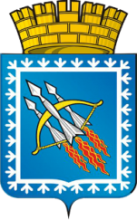 ГЛАВА ГОРОДСКОГО ОКРУГА ЗАКРЫТОГОАДМИНИСТРАТИВНО-ТЕРРИТОРИАЛЬНОГО ОБРАЗОВАНИЯСВОБОДНЫЙ СВЕРДЛОВСКОЙ ОБЛАСТИП О С Т А Н О В Л Е Н И Е ГЛАВА ГОРОДСКОГО ОКРУГА ЗАКРЫТОГОАДМИНИСТРАТИВНО-ТЕРРИТОРИАЛЬНОГО ОБРАЗОВАНИЯСВОБОДНЫЙ СВЕРДЛОВСКОЙ ОБЛАСТИП О С Т А Н О В Л Е Н И Е 